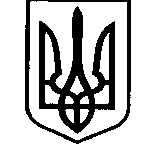 МІНістерство  освіти І науки Україниbолинський інститут післядипломної педагогічної освіти вул. Винниченка, . Луцьк, 43006 тел./факс (0332) 24-22-35E-mail vippo@vippo.org.ua ЄДРПОУ 02139699Відповідно до наказу управління освіти і науки Волинської облдержадміністрації від 05.10.2021 р.  № 375 «Про проведення першого туру всеукраїнського конкурсу «Учитель року – 2022» з 31 січня до 4 лютого 2022 року в області проходитиме відбірковий етап першого туру всеукраїнського конкурсу «Учитель року – 2022» в номінації «Біологія».Просимо відрядити членів фахового журі (додаток 1) та учасників  (додаток 2) відбіркового етапу першого туру всеукраїнського конкурсу «Учитель року – 2022» у номінації «Біологія» до Волинського інституту післядипломної педагогічної освіти  з 31 січня до 4 лютого 2022. Графік проведення відбіркового етапу першого туру всеукраїнського конкурсу «Учитель року – 2022» у номінації «Біологія» (додаток 3).Витрати на проїзд, харчування та проживання – за рахунок сторони, що відряджає. Про потребу в забезпеченні гуртожитком просимо повідомити за адресою ppt@vippo.org.ua до 28.01.2022 року. 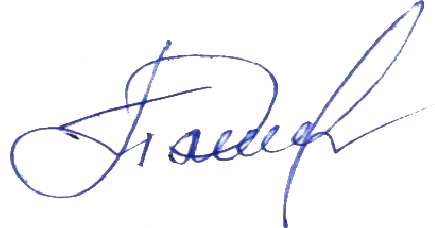 Директор						 			       Петро ОЛЕШКОШинкарук 050 715 6879Додаток 1Склад фахового журіпершого туру всеукраїнського конкурсу «Учитель року – 2022» Номінація «Біологія»Додаток 2Список учасників відбіркового етапу першого туру всеукраїнського конкурсу «Учитель року – 2022»Номінація «Біологія»Додаток 3Графікпроведення відбіркового етапу першого турувсеукраїнського конкурсу «Учитель року – 2022» Номінація «Біологія»25.01.2022 № 47/02 – 10на № ______ від ______Керівникам місцевих органів управління освітою територіальних громад, директорам центрів професійного розвитку педагогічних працівників, директорам закладів загальної середньої освіти обласного підпорядкуванняПро проведення відбіркового етапу першого туру всеукраїнського конкурсу «Учитель року – 2022» в номінації «Біологія»Прізвище, ім'я, по батькові Найменування закладу освіти Радобенко Вікторія Ярославівнадиректор, вчитель біології Дулібівської гімназії Турійської селищної ради Ковельського району Волинської областіРафалович Галина Феодосіївназаступник директора із навчально-виховної роботи, вчитель біології Ощівської гімназії Горохівської міської ради Луцького району Волинської областіПрізвище, ім'я, по батьковіНайменування закладу освітиВласюк Світлана СергіївнаКомунальний заклад «Луцька загальноосвітня школа І-ІІІ ступенів № 19 Луцької міської ради Волинської області»Герговська Оксана В'ячеславівнаМаневицький ліцей № 2 Маневицької селищної ради Волинської областіГорохІрина МиколаївнаНавчально-виховний комплекс «загальноосвітня школа І-ІІІ ступеня-дитячий садок» с. ЖиричіДмитрук Вікторія АркадіївнаСмолигівська гімназія Торчинської селищної ради Луцького району Волинської областіДударчук Віра ПетрівнаМельниківський ліцей Шацької селищної ради Ковельського району Волинської областіКлімарчук Олеся ВолодимирівнаЗаклад загальної середньої освіти «Видертський ліцей» Камінь-Каширської міської ради Волинської областіКовальчук Людмила ВолодимирівнаКомунальний заклад «Луцький навчально-виховний комплекс № 9 Луцької міської ради»Костюк Володимир ПавловичШтунський ліцей Вишнівської сільської радиКривицька Оксана ЛеонідівнаНововолинський науковий ліцей Волинської обласної радиМазурець Наталія ПетрівнаКомунальний заклад «Луцький навчально-виховний комплекс загальноосвітня школа І-ІІ ступенів № 10 - професійний ліцей Луцької міської ради»Михалевич Світлана ГригорівнаПоромівський ліцей Поромівської сільської ради Володимир-Волинського району Волинської областіМолочковська Жанна Михайлівна Володимир-Волинська загальноосвітня школа I-III ступенів №5 імені Анатолія Кореневського Володимир-Волинської міської ради Волинської областіОнуфрійчук Лілія Петрівна Комунальний заклад загальної середньої освіти «Луцький ліцей № 27 Луцької міської ради Волинської області»Паньків Наталія БогданівнаОпорний заклад «Колківський ліцей» Колківської селищної ради Волинської областіПасічник Катерина ВасилівнаЗаклад загальної середньої освіти Горішненський ліцей Берестечківської міської ради Волинської областіПетрик Наталія ІванівнаЗаклад загальної середньої освіти «В'язівненська гімназія» Любешівської селищної ради Волинської областіПротасюк Наталія ВолодимирівнаХорлупівська гімназія Підгайцівської сільської ради Луцького району Волинської областіПшава Людмила АнатоліївнаПолапівський ліцей Рівненської сільської ради Любомльського району Волинської областіРясний Валерій МихайловичОсвітній опорний заклад навчально-виховний комплекс «Загальноосвітня школа І-ІІІ ступенів – ліцей» с. ЗимнеСирота Лілія СергіївнаКомунальний заклад загальної середньої освіти «Рожищенський ліцей № 4» Рожищенської міської ради Луцького району Волинської областіСкрипка Микола ПетровичСтарогутівський опорний ліцей Старовижівської селищної радиСлайчук Ольга ВалеріївнаЛищенський ліцей Підгайцівської сільської ради Луцького району Волинської областіЧеснохревська Раїса МиколаївнаЗаклад загальної середньої освіти «Шельвівський ліцей» Затурцівської сільської ради Володимир- Волинського району Волинської областіШвець Олена ВасилівнаКомунальний заклад загальної середньої освіти «Луцький ліцей № 28 Луцької міської ради»Шевчук Катерина ВікторівнаКомунальний заклад загальної середньої освіти «Крижівський ліцей» Рожищенської міської ради Луцького району Волинської областіЯнчукОлена ГригорівнаГімназія села Текля Дубечненської сільської ради Ковельського району Волинської областіПонеділок31.01.2022До 9.30 – Поселення учасників (гуртожиток ВІППО)До 9.30 – Поселення учасників (гуртожиток ВІППО)Понеділок31.01.202209.30 – Відкриття конкурсу09.30 – Відкриття конкурсуПонеділок31.01.202211.00 – Конкурсне випробування «Тестування»11.00 – Конкурсне випробування «Тестування»Понеділок31.01.202212.00 – Жеребкування поділу на групи 12.10 –  Жеребкування порядкового номеру участі в конкурсному випробуванні «Майстер-клас» 12.20 –  Жеребкування порядкового номеру участі в конкурсному випробуванні «Фрагмент дистанційного уроку» 12.00 – Жеребкування поділу на групи 12.10 –  Жеребкування порядкового номеру участі в конкурсному випробуванні «Майстер-клас» 12.20 –  Жеребкування порядкового номеру участі в конкурсному випробуванні «Фрагмент дистанційного уроку» Вівторок01.02.2022Конкурсне випробування «Майстер-клас» (1 група)Конкурсне випробування «Майстер-клас» (1 група)Вівторок01.02.2022Початок підготовкиВиступВівторок01.02.20229.00 – 1 учасник9.30 – 2 учасник10.00 – 3 учасник10.30 – 4 учасник11.00 – 5 учасник11.30 – 6 учасник12.00 – 7 учасник12.30 – 8 учасник13.00 – 9 учасник13.30 – 10 учасник14.00 – 11 учасник14.30 – 12 учасник15.00 – 13 учасник1 учасник – 11.002 учасник – 11.303 учасник – 12.004 учасник – 12.305 учасник – 13.006 учасник – 13.307 учасник – 14.008 учасник – 14.309 учасник – 15.0010 учасник – 15.3011 учасник – 16.0012 учасник – 16.3013 учасник – 17.00Середа02.02.2022Конкурсне випробування «Майстер-клас» (2 група)Конкурсне випробування «Майстер-клас» (2 група)Середа02.02.2022Початок підготовкиВиступСереда02.02.20229.00 – 1 учасник9.30 – 2 учасник10.00 – 3 учасник10.30 – 4 учасник11.00 – 5 учасник11.30 – 6 учасник12.00 – 7 учасник12.30 – 8 учасник13.00 – 9 учасник13.30 – 10 учасник14.00 – 11 учасник14.30 – 12 учасник15.00 – 13 учасник1 учасник – 11.002 учасник – 11.303 учасник – 12.004 учасник – 12.305 учасник – 13.006 учасник – 13.307 учасник – 14.008 учасник – 14.309 учасник – 15.0010 учасник – 15.3011 учасник – 16.0012 учасник – 16.3013 учасник – 17.00Четвер03.02.2022Конкурсне випробування «Фрагмент дистанційного уроку» (1 група)1-урок – 9.002-урок – 9.303-урок – 10.004-урок – 10.305-урок – 11.006-урок – 11.307-урок – 12.008-урок – 12.309-урок – 13.0010-урок – 13.3011-урок – 14.0012-урок – 14.3013-урок – 15.00Конкурсне випробування «Фрагмент дистанційного уроку» (1 група)1-урок – 9.002-урок – 9.303-урок – 10.004-урок – 10.305-урок – 11.006-урок – 11.307-урок – 12.008-урок – 12.309-урок – 13.0010-урок – 13.3011-урок – 14.0012-урок – 14.3013-урок – 15.00П’ятниця04.02.2022Конкурсне випробування «Фрагмент дистанційного уроку» (2 група)1-урок – 9.002-урок – 9.303-урок – 10.004-урок – 10.305-урок – 11.006-урок – 11.307-урок – 12.008-урок – 12.309-урок – 13.0010-урок – 13.3011-урок – 14.0012-урок – 14.3013-урок – 15.00Конкурсне випробування «Фрагмент дистанційного уроку» (2 група)1-урок – 9.002-урок – 9.303-урок – 10.004-урок – 10.305-урок – 11.006-урок – 11.307-урок – 12.008-урок – 12.309-урок – 13.0010-урок – 13.3011-урок – 14.0012-урок – 14.3013-урок – 15.00П’ятниця04.02.202216.00 Підбиття підсумків відбіркового етапу (онлайн)16.00 Підбиття підсумків відбіркового етапу (онлайн)